Шоу инопланетян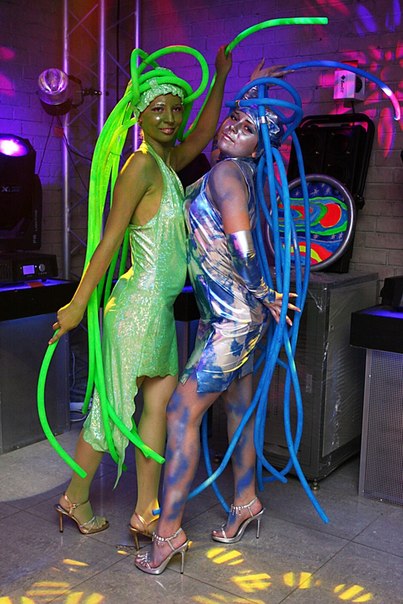 Арт-группаПрофессиональные навыки и знания: выступления на мероприятиях различного формата.Жанр: развлекательный.Репертуар: персонажи из фантастических фильмов, песни галактических звёзд, фрик-шоу, анимация и go-go, программы с элементами экшн, космический балет и космическая музыка.Описание номера или программы: Шоу инопланетян – это персонажи из фантастических фильмов: «Звёздные войны», «Пятый элемент», «Люди в черном», «Star Trek», «Аватар» и др., песни галактических «звёзд», фрик-шоу, анимация и go-go, программа с элементами экшн, космический балет и космическая музыка, футуристический бурлеск, стриптиз инопланетянок, костюмы и грим выполнены по технологиям киноиндустрии. Персонажи Шоу инопланетян: Дива Плавалагуна, Лилу («Пятый элемент»), Стюардессы космического лайнера, Н`ави («Аватар»), Магистр Йодо («Звездные войны»), Космические медузы, Марсианские пауки, Монстр, Гиперпилот, Космонавт, Космические пираты и другие инопланетные образы. Программы составляются по желанию заказчика. Её изюминка - выступления Дивы Плавалагуны и трио «Космические Медузы», концерты саксофонистки-инопланетянки и космической скрипачки, оркестр гуманоидов и футуристическое дефиле, фейерверк и космическая паутина, а так же необычный боди-арт и декорации в стиле «космический пост-панк». В команде Шоу инопланетян работают профессиональные музыканты, танцоры, акробаты, гримёры и др. Для выступлений есть готовые программы: «Мини Пятый элемент», «Ветры Вселенной», «ВИА Пришельцы», «Трио Космические медузы», «Битва Марсианских пауков», «Танцующий дроид», «Люди в черном», «Космическая скрипка», «Монстры и пришельцы на Хеллоуин» и др.  Арт-группа «Шоу инопланетян» принимала участие в корпоративных праздниках компаний «Ростелеком», «Ренессанс страхование», РКК «Энергия», Rarus, OSRAM и др., презентациях Microsoft и Volkswagen, работала в клубах Milk, Arena Moscow, Look inRooms, Z-bar, New AmsterdamHall, Opera, Gaudi Arena,«Подмосковье», «Египет» и др. «Инопланетяне» выступали на таких известных площадках, как гостиница «Космос», Музей Космонавтики, Московский Планетарий, «Крокус Экспо», кинотеатр «Художественный», в ресторанах-бутиках «Колонна» и «Галерея», ресторанах сети Temple Bar, в казино «Баккара», «Шангри Ла», «Ударник», в ночном клубе загородного отеля AvantelIstra Club, караоке-клубе «Дуэты», парках «Сокольники» и "Сад им. Баумана". Артисты «Шоу инопланетян» побывали с гастролями в Санкт-Петербурге, Ярославле, Костроме, Иваново, Туле, Вологде, Калуге, Подольске, Серпухове, Истре и др. городах России. Участвовали в съемках на телеканалах MTV, Муз-ТВ, «Столица», «Москва-24», «Мир», НТВ. Выступали на фестивалях Noumen Art и A-Zov.Программы:«Мини Пятый элемент» сочетает энергичные вокальные композиции, зажигательные танцы и виртуозные скрипичные пассажи. Участники необыкновенного концерта: Дива Плавалагуна (вокал, танцы), Лилу (танцы, акробатика), Космическая медуза (скрипка). Программа состоит из сочетания кавер-версий композиций Жана Мишеля Жара, Донны Саммер, Ванессы Мей и др. произведений.«Ветры Вселенной» - космическая электронно-акустическая музыка, исполненная «живьем» с использованием синтезатора, электронных барабанов, вокала и терменвокса. Авторские композиции созданы в жанре Jean Michael Jarre, Space, Mike Oldfield и др. Участники ансамбля гуманоидов: Космонавт-барабанщик, Медуза-скрипачка, Медуза-вокалистка, Гитарист-пришелец. 
«Монстры и пришельцы» - это аниматоры в костюмах и масках инопланетян, играющие музыку на забавных муляжах музыкальных инструментов. «Трио Космические медузы» - изысканное музыкально-танцевальное действо в стиле lounge, идеально подходящее для встречи гостей и аперитива. Участницы: Розовая Космическая медуза (саксофонистка или скрипачка) и две Серебристые Медузы (танцовщицы, аниматоры)«DJ Инопланетянин» в костюме персонажа из фильма «Аватар» - новинка арт-группы «Шоу инопланетян». Создаст атмосферу фантастического фильма на Вашем мероприятии. Отлично подходит для торгово-развлекательных центров, презентаций, выставок, показов мод, клубов и фестивалей. Есть свое оборудование, декорации и реквизит в инопланетном стиле. Музыка в стиле chill out, progressive house, trance, techno и др.«Битва Марсианских пауков» - танцевально акробатическая программа из трех номеров. Для вечеринок в стиле "космос", "апокалипсис", "фэнтази", "техно", "звёздные войны", фрик-шоу на Хеллоуин, Новый год и День Космонавтики. 2 человека. Инсценировка боя, синхрон, танцы, акробатика, фотографии со зрителями. Артисты в роли Марсианских пауков - мастера капоэйра, хип-хоп и других танцевальных жанров. Владеют акробатическими трюками и каскадерскими навыками.Аниматоры для встречи гостей. Если Вам понравился персонаж «Шоу инопланетян» и Вы хотите, чтобы он сфотографировался с Вашими гостями или встретил их на входе или привлёк внимание к Вашей продукции на выставке или презентации, приглашайте аниматоров, в любом из костюмов «Шоу инопланетян».Леди-фуршет. Симпатичная инопланетянка – барный столик.Костюмы и грим для персонала вечеринки. Аквагрим для гостей.В арт-группе «Шоу инопланетян» работают профессиональные аквагримёры и мастера пластического грима. Они могут раскрасить под инопланетян персонал Вашего мероприятия: барменов, официантов, ресепшн и т.д. Также возможно предоставить некоторые из костюмов в аренду Вашим ведущим и аниматорам.Ссылки на видео:http://www.youtube.com/watch?v=kCU7ulFoDUc http://www.youtube.com/watch?v=bf7wmNZNNOY http://www.youtube.com/watch?v=Yt2MBoyc928 http://www.youtube.com/watch?v=0NlzN6zy9Ms http://www.youtube.com/watch?v=WtvtdrjwvoE http://www.youtube.com/watch?v=W_hpA94gC0U http://www.youtube.com/watch?v=puk8AcWSSiE http://www.youtube.com/watch?v=Sa-PFh8sTVc http://www.youtube.com/watch?v=K93fbgmpALQ http://www.youtube.com/watch?v=jaej9e145a8 http://www.youtube.com/watch?v=6JgHPiXLs2M http://www.youtube.com/watch?v=4526aSApBfo http://www.youtube.com/watch?v=Q3393HTUo2Q http://www.youtube.com/watch?v=pQ2Ftq1kHtE http://www.youtube.com/watch?v=mNiEEgUyqKMhttp://www.youtube.com/watch?v=u6xN8L92XN0 http://www.youtube.com/watch?v=Y355rIMGQGg http://www.youtube.com/watch?v=Kw-y1DyrzpsТайминг: программа или номер — от 30 минут.По всем вопросам обращаться:Event-менеджерНаталья Замычкина +7 (967) 221-31-00tour@zhar-ptica.comwww.trubnikova.comГенеральный директорТатьяна Трубникова+7 (916) 691-24-26+7 (903) 135-43-85 trubnikova777@gmail.comwww.trubnikova.com